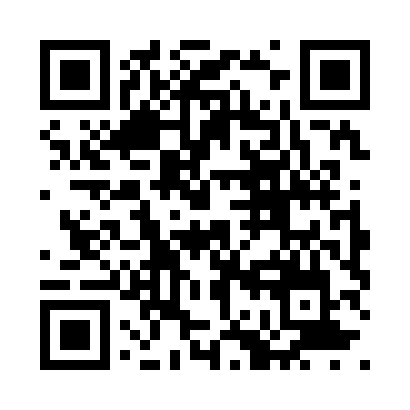 Prayer times for Lorcy, FranceWed 1 May 2024 - Fri 31 May 2024High Latitude Method: Angle Based RulePrayer Calculation Method: Islamic Organisations Union of FranceAsar Calculation Method: ShafiPrayer times provided by https://www.salahtimes.comDateDayFajrSunriseDhuhrAsrMaghribIsha1Wed5:126:311:475:469:0410:232Thu5:106:291:475:479:0510:253Fri5:086:281:475:489:0610:264Sat5:066:261:475:489:0810:285Sun5:046:251:475:499:0910:306Mon5:026:231:465:499:1110:327Tue5:006:221:465:509:1210:348Wed4:586:201:465:509:1310:369Thu4:566:191:465:519:1510:3810Fri4:546:171:465:519:1610:4011Sat4:526:161:465:529:1710:4112Sun4:506:141:465:529:1910:4313Mon4:486:131:465:539:2010:4514Tue4:476:121:465:539:2110:4715Wed4:456:101:465:549:2310:4916Thu4:436:091:465:549:2410:5117Fri4:416:081:465:559:2510:5218Sat4:406:071:465:559:2610:5419Sun4:386:061:465:559:2810:5620Mon4:366:051:465:569:2910:5821Tue4:356:031:475:569:3010:5922Wed4:336:021:475:579:3111:0123Thu4:326:011:475:579:3211:0324Fri4:306:001:475:589:3411:0425Sat4:296:001:475:589:3511:0626Sun4:275:591:475:599:3611:0827Mon4:265:581:475:599:3711:0928Tue4:255:571:475:599:3811:1129Wed4:235:561:476:009:3911:1230Thu4:225:551:486:009:4011:1431Fri4:215:551:486:019:4111:15